► 개인정보 제공 및 이용 동의서 ◄개인정보 수집에 대한 동의월곡주얼리산업연구소에서는 개인정보 보호법에 근거하여 연구장학서포터즈 활동에 필요한 개인정보를 수집 및 이용하고자 합니다. 2. 개인정보의 수집 목적 및 항목-수집목적: 본인 확인 및 선발과 활동 지원-수집항목: 이름, 생년월일, 소속, 주소, 연락처, 이메일, 경력사항-정보 보유 및 이용기간: 연구장학서포터즈 활동 이후 파기개인정보의 수집 및 이용에 미동의 하실 수 있으며, 미 동의시 연구장학서포터즈 지원에 제한될 수 있음을 알려드립니다. 위의 개인정보 수집 및 이용 동의서를 모두 읽었으며, 이에 동의하십니까? 동의함 □ 동의하지 않음 □ 2015. 00. 00작성자 : O O OWJRC 글로벌 특파원 지원서WJRC 글로벌 특파원 지원서WJRC 글로벌 특파원 지원서WJRC 글로벌 특파원 지원서WJRC 글로벌 특파원 지원서WJRC 글로벌 특파원 지원서WJRC 글로벌 특파원 지원서WJRC 글로벌 특파원 지원서WJRC 글로벌 특파원 지원서WJRC 글로벌 특파원 지원서WJRC 글로벌 특파원 지원서사진3x5이름이름[한글][한글][한글][한글]거주국거주국[국가][국가]사진3x5이름이름[영어] (여권명과 동일)[영어] (여권명과 동일)[영어] (여권명과 동일)[영어] (여권명과 동일)거주국거주국[지역][지역]사진3x5생년월일생년월일거주국거주국[지역][지역]사진3x5소속소속(학교 / 직장)(학교 / 직장)(학교 / 직장)(학교 / 직장)전공전공사진3x5학년/직책학년/직책(학년.학기.휴학.재학/직책)(학년.학기.휴학.재학/직책)(학년.학기.휴학.재학/직책)(학년.학기.휴학.재학/직책)성별성별남 / 여남 / 여현지 연락처[집] [H.P] [집] [H.P] [집] [H.P] [집] [H.P] [집] [H.P] [집] [H.P] [집] [H.P] [집] [H.P] [집] [H.P] [집] [H.P] 주 소 (거주지)E-mailSNS/블로그□ 블로그□ 인스타그램□ 블로그□ 인스타그램□ 블로그□ 인스타그램□ 블로그□ 인스타그램□ 페이스북□ 카페□ 페이스북□ 카페□ 페이스북□ 카페□ 트위터□ 기타( )□ 트위터□ 기타( )□ 트위터□ 기타( )SNS/블로그[활용수준][활용수준][활용수준][활용수준][활용수준][활용수준][활용수준][활용수준][활용수준][활용수준]특기(구체적 기술)예) 연구조사, 마케팅, 리서치, 포스팅, 포토샵, 프리미어 활용 가능(구체적으로 기술 할 것)예) 연구조사, 마케팅, 리서치, 포스팅, 포토샵, 프리미어 활용 가능(구체적으로 기술 할 것)예) 연구조사, 마케팅, 리서치, 포스팅, 포토샵, 프리미어 활용 가능(구체적으로 기술 할 것)예) 연구조사, 마케팅, 리서치, 포스팅, 포토샵, 프리미어 활용 가능(구체적으로 기술 할 것)예) 연구조사, 마케팅, 리서치, 포스팅, 포토샵, 프리미어 활용 가능(구체적으로 기술 할 것)예) 연구조사, 마케팅, 리서치, 포스팅, 포토샵, 프리미어 활용 가능(구체적으로 기술 할 것)예) 연구조사, 마케팅, 리서치, 포스팅, 포토샵, 프리미어 활용 가능(구체적으로 기술 할 것)예) 연구조사, 마케팅, 리서치, 포스팅, 포토샵, 프리미어 활용 가능(구체적으로 기술 할 것)예) 연구조사, 마케팅, 리서치, 포스팅, 포토샵, 프리미어 활용 가능(구체적으로 기술 할 것)예) 연구조사, 마케팅, 리서치, 포스팅, 포토샵, 프리미어 활용 가능(구체적으로 기술 할 것)해외 활동 사항(현재 거주국가를 포함해 해외거주 및 활동사항 기록, 다수국가 거주시 최근 3개국 기준)해외 활동 사항(현재 거주국가를 포함해 해외거주 및 활동사항 기록, 다수국가 거주시 최근 3개국 기준)해외 활동 사항(현재 거주국가를 포함해 해외거주 및 활동사항 기록, 다수국가 거주시 최근 3개국 기준)해외 활동 사항(현재 거주국가를 포함해 해외거주 및 활동사항 기록, 다수국가 거주시 최근 3개국 기준)해외 활동 사항(현재 거주국가를 포함해 해외거주 및 활동사항 기록, 다수국가 거주시 최근 3개국 기준)해외 활동 사항(현재 거주국가를 포함해 해외거주 및 활동사항 기록, 다수국가 거주시 최근 3개국 기준)해외 활동 사항(현재 거주국가를 포함해 해외거주 및 활동사항 기록, 다수국가 거주시 최근 3개국 기준)해외 활동 사항(현재 거주국가를 포함해 해외거주 및 활동사항 기록, 다수국가 거주시 최근 3개국 기준)해외 활동 사항(현재 거주국가를 포함해 해외거주 및 활동사항 기록, 다수국가 거주시 최근 3개국 기준)해외 활동 사항(현재 거주국가를 포함해 해외거주 및 활동사항 기록, 다수국가 거주시 최근 3개국 기준)해외 활동 사항(현재 거주국가를 포함해 해외거주 및 활동사항 기록, 다수국가 거주시 최근 3개국 기준)국가명거주기간거주기간거주기간활동사항 (이민/유학/어학 등)활동사항 (이민/유학/어학 등)활동사항 (이민/유학/어학 등)활동사항 (이민/유학/어학 등)활동사항 (이민/유학/어학 등)활동사항 (이민/유학/어학 등)활동사항 (이민/유학/어학 등)0000.00-0000.00 0000.00-0000.00 0000.00-0000.00 경력사항(특파원 관련경험을 포함해 그 외 근무경력, 해외 활동, 지원분야 관련경력 등 포함)경력사항(특파원 관련경험을 포함해 그 외 근무경력, 해외 활동, 지원분야 관련경력 등 포함)경력사항(특파원 관련경험을 포함해 그 외 근무경력, 해외 활동, 지원분야 관련경력 등 포함)경력사항(특파원 관련경험을 포함해 그 외 근무경력, 해외 활동, 지원분야 관련경력 등 포함)경력사항(특파원 관련경험을 포함해 그 외 근무경력, 해외 활동, 지원분야 관련경력 등 포함)경력사항(특파원 관련경험을 포함해 그 외 근무경력, 해외 활동, 지원분야 관련경력 등 포함)경력사항(특파원 관련경험을 포함해 그 외 근무경력, 해외 활동, 지원분야 관련경력 등 포함)경력사항(특파원 관련경험을 포함해 그 외 근무경력, 해외 활동, 지원분야 관련경력 등 포함)경력사항(특파원 관련경험을 포함해 그 외 근무경력, 해외 활동, 지원분야 관련경력 등 포함)경력사항(특파원 관련경험을 포함해 그 외 근무경력, 해외 활동, 지원분야 관련경력 등 포함)경력사항(특파원 관련경험을 포함해 그 외 근무경력, 해외 활동, 지원분야 관련경력 등 포함)기간기간기관(회사)기관(회사)기관(회사)기관(회사)활동내용활동내용활동내용활동내용역할0000.00-0000.00 0000.00-0000.00 OO회사 OO회사 OO회사 OO회사 OOOO OOOO OOOO OOOO 마케터 자기 소개※ 자기소개 (분량 : 1page 이내)지원동기 및 적격사유WJRC 연구장학 서포터즈 활동 중에 가장 하고 싶은 활동은 무엇인가요?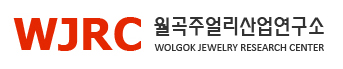 